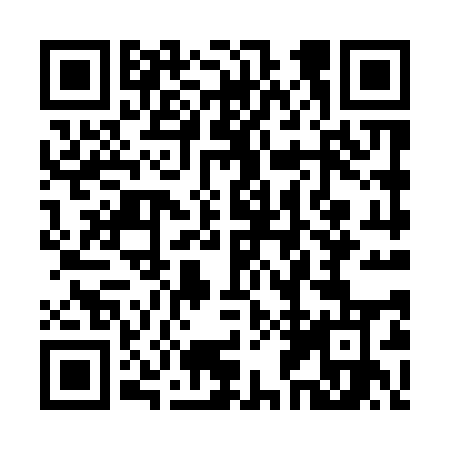 Prayer times for Oldrzychowice Klodzkie, PolandWed 1 May 2024 - Fri 31 May 2024High Latitude Method: Angle Based RulePrayer Calculation Method: Muslim World LeagueAsar Calculation Method: HanafiPrayer times provided by https://www.salahtimes.comDateDayFajrSunriseDhuhrAsrMaghribIsha1Wed3:065:2812:505:568:1310:252Thu3:035:2612:505:578:1510:283Fri2:595:2412:505:588:1710:314Sat2:565:2212:505:598:1810:345Sun2:535:2112:506:008:2010:376Mon2:495:1912:506:018:2110:407Tue2:465:1712:506:028:2310:438Wed2:435:1612:506:038:2410:469Thu2:395:1412:506:048:2610:4910Fri2:365:1312:506:048:2710:5211Sat2:345:1112:496:058:2910:5512Sun2:345:1012:496:068:3010:5713Mon2:335:0812:496:078:3210:5814Tue2:335:0712:496:088:3310:5915Wed2:325:0512:496:098:3410:5916Thu2:315:0412:506:108:3611:0017Fri2:315:0312:506:108:3711:0018Sat2:305:0112:506:118:3911:0119Sun2:305:0012:506:128:4011:0220Mon2:294:5912:506:138:4111:0221Tue2:294:5812:506:148:4311:0322Wed2:294:5612:506:148:4411:0323Thu2:284:5512:506:158:4511:0424Fri2:284:5412:506:168:4611:0525Sat2:274:5312:506:178:4811:0526Sun2:274:5212:506:178:4911:0627Mon2:274:5112:506:188:5011:0628Tue2:274:5012:506:198:5111:0729Wed2:264:4912:516:198:5211:0830Thu2:264:4912:516:208:5311:0831Fri2:264:4812:516:218:5511:09